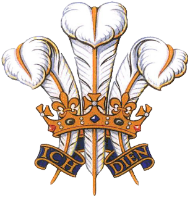 Plume of Feathers InnStarters Plume Soup of the Day £7.95 With freshly baked Ciabatta & butter. (v)(*vg)Burrata on Sourdough £10Delicious soft centred cheese with Watercress pesto & Pickled CarrotsNew Forest Asparagus £9With crispy Parma Ham, Old Winchester & Honey & Mustard dressing         Coronation Salad £7    (*£12 Main) Baby Gem, golden Raisins, spiced Mango dressing & Bombay Mix Classic Caesar Salad £7 (*£12 Main)Baby Gem, soft boiled egg, croutons, anchovies, Old Winchester shavings**Additional extras for Salads; Salmon, Chicken or Avocado £4Light Bites & Sandwiches On Ciabatta with side salad & cup of SoupServed 12-5 Tues-SaturdayBattered Haddock & Tartare sauce	                    £10Welsh Rarebit, spiced Pear chutney & Pickles	   £9Rare Steak & red onion jam, blue cheese Mayo    £11Poached Chicken BLT & Truffle Mayo	                   £10Plume Ploughmans 	£17 Homemade terrine, Old Winchester cheese, Rowledge Pork Pie, Plume Piccalilli, spiced pear chutney, beetroot Egg, Celery, Apple with warm Ciabatta & butterPlease note tables of 6 or more will automatically be charged 10% Service.*GF *V *VG Option available, please inform your server when ordering.All our meals are Freshly Home cooked & Locally Sourced. Subject to availability Allergen information available on request.